-You will be writing a diary entry from one of the children’s point of view in the boat. REMEMBER put yourselves in their shoes. Time connectives you will use: Fronted adverbials you will use: What has happened?_________________________________________________________________________________________________________________________________________________________________________________________________________________________________________________________________________________________________________________________________________________________________________________________________How did you feel?_________________________________________________________________________________________________________________________________________________________________________________________________________________________________________________________________________________________________________________________________________________________________________________________________I have attached features of a diary entry; make sure you include these in your plan.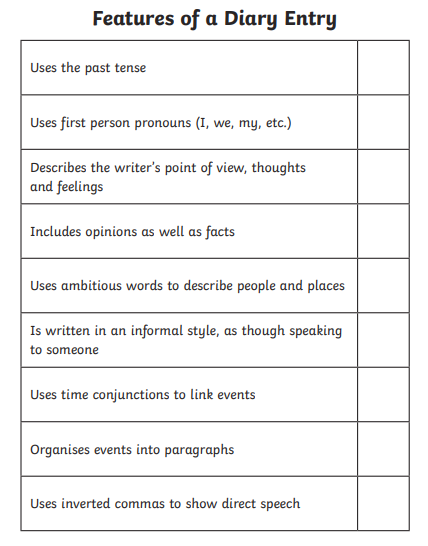 